Director Certification ProgramApplicationChapter Name__________________________________ Chapter #__________Region_______________Name_____________________________________________ Membership #_______________________Address_____________________________________________ Home Phone______________________________________________________________Alternate Phone________________________________Zip_______________ Fax________________________ Email__________________________________Current Sweet Adelines International Title/Position□ Director/Co-director 			Chapter Name________________________________________□ Associate/Assistant Director 		Chapter Name________________________________________□ Candidate				Chapter Name________________________________________Sweet Adelines International Membership DataYear joined Sweet Adelines International____________ Has your affiliation been continuous?_________Please list former chapter(s) and region(s):__________________________________________________ _____________________________________________________________________________________Sweet Adelines International Experience□ Chorus Director/Co-director 			□ International Faculty□ Associate/Assistant Director 			□ Judge (_____________ Category)□ Section Leader 				□ Quartet Member□ Regional Leader 				□ Quartet Coach□ Arranger 					□ Chorus Coach□ Other____________________________Musical BackgroundFormal education: _____________________________________________________________________Other musical training:__________________________________________________________________Barbershop experience outside Sweet Adelines International:____________________________________Please list membership in other musical organizations (e.g., NAfME, ACDA, NATS):______________________________________________________________________________Sweet Adelines International Educational BackgroundHow many regional/international competitions have you attended in the past five years as a:___________□ Competing chorus director 		□ Competing chorus member 		□ SpectatorPlease list any international directors' seminars/regional training programs you have attended in the past 2 years:_____________________________________________________________________________________________________________________________________________________________________Please list regional/international educational event(s) you have attended in the last 12 months:_________ _____________________________________________________________________________________Personal GoalsWhat do you hope to gain from enrollment in this program?_____________________________________ _______________________________________________________________________________________________________________________________________________________________________________________________________________________________________________________________Signature _____________________________________________ Date____________________Please complete and return this application to international headquarters, along with the $100 USD application fee by check, money order payable to Sweet Adelines International, or by credit card (see below). FOR ONLINE PAYMENTS: To pay online, please email education@sweetadelines.com to request an invoice to submit your payment. (This fee is non-refundable and non-transferrable.)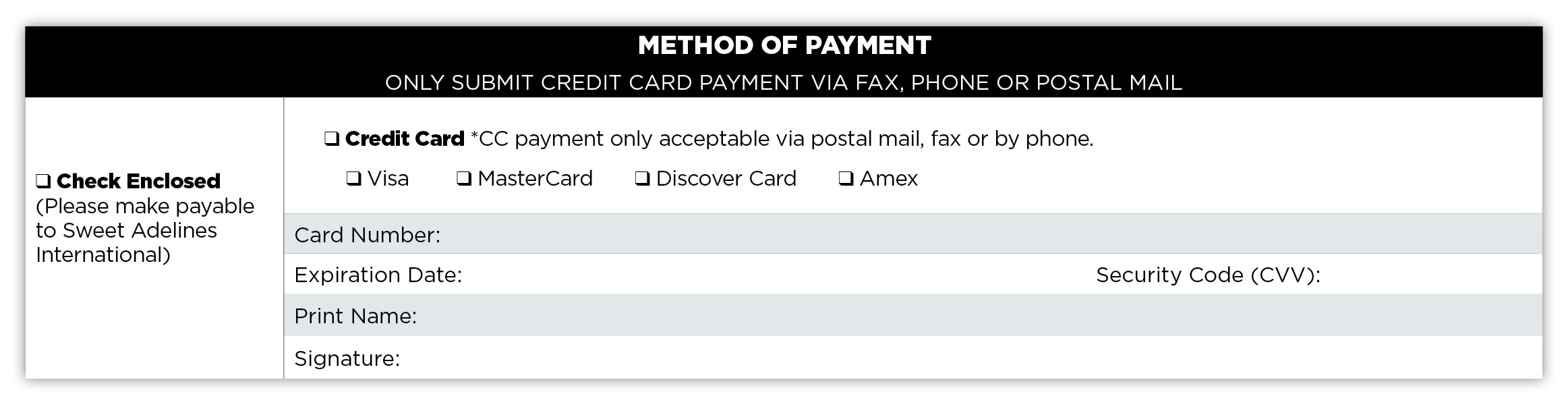 PLEASE NOTE: The application fee to enroll in the Director Certification Program does not include the DCP modules.Sweet Adelines International ● 9110 S. Toledo Ave. ● Tulsa, Oklahoma 74137918-622-1444 ● 800-992-7464 ● Fax 918-665-0894 ● education@sweetadelines.com